LEKTIRA SIJEČANJ, 2018. – RAZREDNA NASTAVA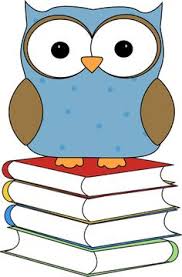 2. A – DUBRAVKO HORVATIĆ: STANARI U SLONU2. B  ELA PEROCI: DJECO, LAKU NOĆ2.C  – SANJA PILIĆ: MAŠA I MUZEJ, MAŠA I ŽIVOTINJE, MAŠA I GOSTI, MAŠA I NOVA UČENICA …3.A  – PO IZBORU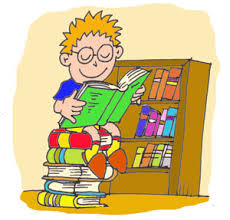 3.B  – PO IZBORU3.C  –  MATO LOVRAK: VLAK U SNIJEGU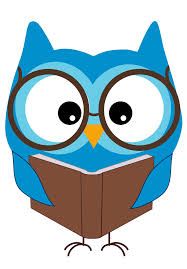 4.A – JOHANNA SPYRI: HEIDI4.B – – ERICH KÄSTNER: EMIL I DETEKTIVI / BLIZANKE4.C  – SILVIJA ŠESTO: BUM TOMICA